«2021-2025 елларга Татарстан РеспубликасыМамадыш муниципаль районы мәгарифен үстерү» муниципаль программасын раслау турында         Татарстан Республикасы Министрлар Кабинетының 2014 елның 22 февралендәге «2014-2025 елларга Татарстан Республикасы мәгарифен һәм фәнен үстерү» № 110 карары нигезендә Татарстан Республикасы Мамадыш муниципаль районының башкарма комитеты к а р а р  б и р ә:1. «2021-2025 елларга Татарстан Республикасы Мамадыш муниципаль районы мәгарифен үстерү» муниципаль программасын расларга (1 нче кушымта).         2. Әлеге карарны Мамадыш муниципаль районының рәсми сайтында mamadysh.tatarstan.ru һәм Татарстан Республикасы хокукый порталында бастырып чыгарырга.          3. Әлеге карарның үтәлеше буенча җаваплы итеп Татарстан Республикасы Мамадыш муниципаль районы Башкарма комитеты җитәкчесе урынбасары М.Р. Хуҗаҗановны билгеләргә.Җитәкче                                                                                                    И.М.Дәрҗеманов                                                                                                                                                                                                       Татарстан Республикасы                                                                                          Мамадыш муниципаль районы                                                                                Башкарма комитетының                                                                          29.06.2021 ел, № 219                                                карарына                                                                   1 нче санлы Кушымта    «2021-2025 елларгаТатарстан Республикасы Мамадыш муниципаль районы мәгарифен  үстерү муниципаль программасы»КерешХәзерге заман шартларында мәгарифне модернизацияләү, мәктәпкәчә һәм гомуми белем бирүнең федераль дәүләт стандартларын гамәлгә ашыру, «Мәгариф» илкүләм проекты белем бирү системасының сыйфат ягыннан яңа эчтәлеккә күчүе, белем бирү процессын инновацион технологик һәм методик тәэмин итү елдан-ел киңәя бара.Заманча үзгәртеп коруларның төп билгеләре булып системалы-эшлекле якын килү, мәгарифне мәгълүматлаштыру, заманча белем бирү ресурсларын һәм педагогик технологияләрне гамәлгә кертү, үзара бәйләнеш һәм социаль партнерлык, укучыларга планлаштырыла торган предметлы, предметлы һәм шәхес нәтиҗәләренә ирешүгә юнәлеш бирү тора.Шул ук вакытта инновацион үзгәртеп корулар үзәге итеп Мамадыш муниципаль районының муниципаль мәгариф системасы тора, аның кысаларында реаль белем бирү процессы гамәлгә ашырыла, бу мәктәпкәчә һәм гомуми белем бирүнең практикада яңа сыйфатны тәэмин итә ала торган муниципаль берәмлекнең эшчәнлегенә һәм динамик үсешенә сыйфатлы яңа таләпләр куя. Мәгарифне модернизацияләү процессына фәнни - нигезләнгән һәм гамәли-юнәлешле динамика бирә ала торган нәтиҗәле социаль инструментлар (чаралар, шартлар) арасында муниципаль мәгариф системасы үсешен программалаштыру, икенче төрле әйткәндә, яңа бурычлар һәм заман таләпләренә туры китереп эшли торган муниципаль мәгариф системасын үстерү программасын булдыру тора (алга таба-Программа). Мамадыш муниципаль районы мәгариф системасын үстерү программасының актуальлеге һәм социаль әһәмияте Программаның мәгариф системасының приоритетларын, стратегиясен һәм төп үсеш юнәлешләрен билгели торган нигезләүче документ булуында. Әлеге документ дәүләт - иҗтимагый характерда  һәм Мамадыш муниципаль районы администрациясенең, барлык төр һәм типтагы мәгариф учреждениеләре, шулай ук иҗтимагый идарә институтларының нәтиҗәле хезмәттәшлеген күздә тота.Программаны 2021 - 2025 елга гамәлгә ашыруның төп гомуми нәтиҗәләре түбәндәгеләр булырга тиеш:«Мәгариф» илкүләм проектын гамәлгә ашыру;демократик җәмгыятьтә шәхес хокукларын һәм ирекләрен хөрмәт итү принципларына нигезләнгән белем бирүнең гражданлык характерын ныгыту;Мамадыш муниципаль районы мәгариф учреждениеләрендә белем бирүнең эчтәлеген камилләштерү, белем бирүнең федераль дәүләт стандартларын гамәлгә ашыру;педагогик хезмәткәрләр тарафыннан укучыларның шәхесен үстерүгә юнәлтелгән яңа педагогик технологияләр үзләштерү;белем бирү хезмәтләрен дифференциацияләү, балалар һәм ресурс базасы үзенчәлекләрен исәпкә алып, укытуның һәм тәрбиянең вариатив белем бирү программаларын үстерү;мәктәпкә кадәр әзерлекне, алдан әзерлекне һәм профильле укытуны үстерү;мәгариф учреждениеләренең матди-техник базасын ныгыту.Программаны тормышка ашыру сферасының Гомуми характеристикасы, шул исәптән төп проблемаларны формулировкалауМуниципаль районның мәгариф оешмалары челтәре гражданнарның төрле категорияләре ихтыяҗларын исәпкә алып, түләүсез мәктәпкәчә һәм гомуми белем алуга конституциячел хокукларын тәэмин итәргә мөмкинлек бирә. Районда: 42 мәктәпкәчә белем бирү оешмасы;37 гомуми белем бирү оешмасы, шул исәптән: 23 урта, 11 төп, 3 башлангыч мәктәп - балалар бакчалары;сәламәтлек мөмкинлекләре чикләнгән балалар өчен бер мәктәп;5  өстәмә белем бирү учреждениесе.7 яшьтән алып 17 яшькә кадәргеләрнең  гомуми белем алу күләме 100 процент тәшкил итә.«Заманча мәктәп» проектын гамәлгә ашыру максатларында 5 мәктәптә «Үсеш ноктасы» цифрлы һәм гуманитар профильле белем бирү үзәкләре ачылды. 2022 елда мондый үзәкләр тагын биш мәктәптә ачылачак.Инфраструктур проектлар укыту-матди базасын яхшыртырга мөмкинлек бирде. 2012 елдан мәгариф оешмаларын капиталь ремонтлау программасын гамәлгә ашыру барышында республика бюджетыннан 500 миллионнан артык һәм җирле бюджеттан 85 миллионга якын суммага 28 объект ремонтланган.Мәктәпкәчә мәгариф оешмаларын төзекләндерү һәм җирле бюджеттан 5 миллион сумнан артык үстерешле комплектлар сатып алу эше оештырылды. Муниципаль районда социаль климатның мөһим күрсәткечләреннән берсе - мәктәпкәчә белем алу мөмкинлеге булу. Районда мәктәпкәчә мәгариф оешмаларының алга киткән челтәре эшли.   Мәктәпкәчә белем алу - 61,8% тәшкил итә. “Электрон балалар бакчасы” АИС нигезендә бүгенге көнгә 0-3 яшьтән 280 гариза теркәлгән.  Соңгы берничә ел дәвамында районда 3-7 яшьлек балалар өчен чират юк.     Бүген безнең алда 3 яшькә кадәрге балаларны мәктәпкәчә белем алу белән тәэмин итү, барлык балалар бакчаларында федераль дәүләт белем бирү стандартларына туры килә торган шартлар булдыру тора. Бүгенге көндә Мамадыш муниципаль районында барлыкка килгән гомуми белем бирү системасы, бер яктан, җитди казанышлар һәм икенче яктан кайбер проблемалар һәм каршылыклар булу белән дә характерлана.Районда укучыларны профильле уку планнары нигезендә булачак һөнәри эшчәнлеккә максатчан әзерлек алып барыла. Профильле сыйныфлар белешмәләр банкы төзелде, физик - математик, физик-химик, химик - биологик, социаль - икътисадый, мәгълүмати-технологик юнәлешләр буенча профильле сыйныфлар өчен база укыту планы һәм укыту планнары эшләнде һәм расланды.Мамадыш муниципаль районының күбесенчә теге яки бу үрнәк профильләр нигезендә төзелгән бер күппрофильле мәктәп эчендә, шулай ук югары баскычлы төрле бер профильле мәктәпләр профильле укыту системасында төрле профильле сыйныфлар эшли.Мамадыш Политехник көллияте базасында ресурс үзәге сыйфатлы профильле белем алырга мөмкинлек бирә.     Сәламәтлек мөмкинлекләре чикләнгән балаларга белем бирү аларны  җәмгыять тормышында тулы канлы катнашуын тәэмин итү, һөнәри һәм социаль эшчәнлектә үз-үзен нәтиҗәле итеп тормышка ашыру социальләштерүнең төп һәм аерылгысыз шартларының берсе булып тора.  Мамадыш муниципаль районында инвалид балаларга төп белем бирү программалары буенча түләүсез башлангыч гомуми, төп гомуми, урта (тулы) гомуми белем алу өчен шартлар тудырылган, өстәмә белем алу мөмкинлегеннән һәркем файдалана ала. Районда барлыгы 0 яшьтән 18 яшькә кадәр 195 - инвалид бала, шулардан 12 се мәктәпкәчә белем бирү учреждениеләрендә тәрбияләнә, 49 ы  мәктәпләрдә укый, 82се – интернат- мәктәпләрдә белем ала. Барлык мәгариф оешмаларында сәламәтлекләре чикләнгән балаларга тоткарлыксыз керү тәэмин ителде. 4 гомуми белем бирү оешмасы сәламәтлекләре чикле балалар өчен ФДББС кертү өчен база мәктәбе булып тора. Мәктәпкәчә яшьтәге балалар өчен «Радуга» Красногорка катнаш төрдәге балалар бакчасы» МБДОУ эшли.  Балалар бакчасында һәркем файдалана алырлык белем мохите камилләштерелә, хезмәткәрләрнең кадрлар потенциалы үсә, ул педагогларны яңадан һөнәри әзерләүне үз эченә ала. Оешманы җиһазлар һәм методик әсбаплар белән тәэмин итү буенча даими эш алып барыла, сәламәтлекләре чикле һәм инвалид балалар өчен җайлаштырылган белем бирү программалары эшләнә.  Бу уку елында  «Сәламәтлек мөмкинлекләре чикләнгән балалар өчен Мамадыш мәктәп-интернаты» ДБМУнең яңа уку корпусы ачылды.   Татарстан Республикасы Министрлар Кабинетының 2008 елның 16 июнендәге «Балаларны - инвалидларны өйдә тәрбияләү һәм укыту тәртибе турында һәм инвалидларның белем алуга керүен тәэмин итү буенча социаль ярдәм буенча өстәмә чаралар турында »  401 номерлы карары нигезендә 39  инвалид бала белән өйдә укыту оештырылган, шуларның 9ы - гомуми белем бирү мәктәбе программасы буенча, интеллектуаль хокук бозулар булган балалар өчен җайлаштырылган гомуми белем бирү программасы буенча - 30.  Сәламәтлек торышы буенча вакытлыча яки гомуми белем бирү оешмасына даими йөри алмаган балалар өчен өйдә укыту уздырыла.Укытучылар компетенциясе дәрәҗәсен күтәрү максатларында «ОВЗ белән балаларны укыту буенча педагогларны методик озата бару» проекты гамәлгә ашырыла.         Мамадыш шәһәренең 3 нче урта мәктәбе базасында инклюзив белем бирү буенча укыту чаралары уздырыла.  “Балалар һәм яшүсмерләр йорты” өстәмә белем бирү МБМУ 4 юнәлеш буенча балалар өчен җайлаштырылган өстәмә гомуми белем бирү программаларын гамәлгә ашыра.«Мамадыш мәктәбе - интернат» ДБМУ эшли, анда сәламәтлеге мөмкинлекләре чикләнгән 149 бала белем ала, шуларның 82 се инвалид бала.Әмма мөмкинлекләре чикләнгән балаларга барлык учреждениеләрдә дә дә тиешле дәрәҗәдә психолого-медик-социаль ярдәм тәэмин ителми. Сәламәтлек мөмкинлекләре чикләнгән, массакүләм мәктәпләрдә белем алу мөмкинлеге булган балалар яшәү урыны буенча белем ала.        Милли мәгариф системасы үсешенең мөһим индикаторларының берсе - балаларга туган телдә белем бирүне оештыру һәм туган телне өйрәнү күрсәткече. Районда барлыгы 1635 бала тәрбияләнгән 42 балалар бакчасы эшләп килә. 3 яшьтән өлкәнрәк балаларны бакчада урыннар белән тәэмин итү - 100% (ТР буенча - 97,5 %). 1256 татар милләтеннән булган бала, шуларның 731 баласы туган телдә тәрбия ала (58,20%).        Районда барлыгы 26 татар балалар бакчасы, русча - 8, русча - 7,  мари бакчасы -1.            Район үзәгендә  татар телендә тәрбия бирүче 3 балалар бакчасы эшли (“Әкият” 4 нче балалар бакчасы, 10 нчы “Миләшкәй” балалар бакчасы, 11 нче “Ландыш” балалар бакчасы”).        Район үзәгенең 4 балалар бакчасында (“Бәләкәч” 5 нче балалар бакчасы, “Теремок” 6 нчы балалар бакчасы” МБББМУ, “Нухрат” 8 нче балалар бакчасы, 12 нче “Лэйсэн” балалар бакчасы) татар телендә тәрбия бирү һәм укыту төркемнәре ачылды.        2020/2021 уку елында районда 37 гомуми белем бирү оешмасы (шул исәптән 23 урта һәм 11 төп) һәм 3 башлангыч мәктәп-балалар бакчасы эшли, аларда гомуми укучылар саны - 3999.        Татар милләтеннән булган балалар - 2911 кеше, шулардан:  749 туган (татар) телендә (25,73%) белем ала; 748 туган (татар) телендә тәрбия бирүче сыйныфларда (25,7%)  белем ала; 1414 бала - татар милләтендә (48,57%) рус телендә белем һәм тәрбия бирүче сыйныфларда белем ала.       Татар телендә белем һәм тәрбия алу 51,43% тәшкил итә.        Район үзәгендә туган (татар) телле мәктәпләр юк, әмма һәр мәктәптә татар телендә белем бирүче сыйныфлар ачылды (25  сыйныф, 576 укучы).          Дәүләт телләрен өйрәнү кабинетларының заманча җиһазлары, иллюстратив материал һәм яңа буын күрсәтмә әсбаплары белән ныгытыла.               Балаларга өстәмә белем алу мөмкинлеге мәгариф, мәдәният, спорт һәм башка өлкәләрдә идарә органнары карамагындагы оешмалар тарафыннан тәэмин ителә. Гомуми белем бирүнең расланган федераль дәүләт белем бирү стандартларында өстәмә белем бирүнең мәҗбүри компоненты буларак кертелгән.   Әмма уңай тенденцияләр белән беррәттән, өстәмә белем бирү системасы эшчәнлегендә проблемалар бар.   Бүген күпчелек уку йортларының матди-техник базасы борчу тудыра; үсмерләргә кирәкле өстәмә программалар спектры җитәрлек түгел,	дәвамлы программаларның җитәрлек санда булмавы; республиканың мәдәни мирасын саклауга юнәлдерелгән программаларга ихтыяҗ түбән булу; балаларга өстәмә белем бирүнең аерым учреждениеләре эшчәнлегенең нәтиҗәлелеге түбән булу.Мәгариф системасын үстерүнең стратегик линиясен гамәлгә ашыру кысаларында барлык дәрәҗәдәге мәгариф оешмаларын бердәм мәгълүмати мәгариф киңлегенә кертү каралган. Районның белем бирү учреждениеләре «Татарстан Республикасында Электрон мәгариф»мәгълүмат системасында нәтиҗәле эшли.Шулай итеп, барлык дәрәҗәләрдә дә белем алу мөмкинлегенең югары дәрәҗәсе тәэмин ителгән. Шул ук вакытта гражданнарның ихтыяҗларын канәгатьләндерү һәм кеше потенциалын үстерү өчен мөһим булган секторларда кайбер проблемалар күзәтелә: болар -  инклюзив белем, өзлексез белем бирү.Мәктәпкәчә, гомуми, өстәмә белем бирүнең сыйфатыМәктәпкәчә белем бирүнең сыйфаты тулаем алганда күпкырлы синтетик төшенчәдән гыйбарәт. Нәкъ менә шушы күпкырлылык алымнарны билгели һәм аны бәяләүнең мәгълүмат базасын формалаштыру мантыйгын бирә.Мәктәпкәчә белем бирүнең сыйфаты түбәндәгеләр буенча билгеләнә:мәктәпкәчә белем бирү эчтәлеге,чыгарылыш укучыларын әзерләүгә таләпләр (белем бирү эшчәнлеге нәтиҗәләре), предметлы-пространство мохите тудыру.          Муниципаль районда 3 яшькә кадәрге балаларның кечкенәдән үсеше һәм гаиләдә мәктәпкәчә белем алучы балаларның ата-аналарына психологик-педагогик, методик һәм консультатив ярдәм программаларын гамәлгә ашыру өчен шартлар тудырылган. «Балалы гаиләләргә ярдәм» региональ проекты кысаларында «Теремок» 6 нчы балалар бакчасы» муниципаль бюджет мәгариф учреждениесендә, «Кояшкай» 2  нче балалар бакчасы» МБББМУ базасында балаларга психологик-педагогик, методик һәм консультатив ярдәм күрсәтү консультация үзәге эшли. Балалы гражданнарга психологик-педагогик, методик һәм консультатив ярдәм күрсәтүне оештыру буенча квартал саен мониторинг уздырыла. 2020 ел нәтиҗәләре буенча 199 хезмәт күрсәтелгән.           Балалар бакчасында белем бирү сыйфатын тәэмин итүгә мәгарифнең төп эчтәлеген гамәлгә ашыру гына түгел, ә эшчәнлекнең төрле төрләре һәм эшнең өстенлекле юнәлешләре буенча белем бирү, шулай ук гаилә ихтыяҗларын тормышка ашыру һәм балалар мәнфәгатьләрен аларның сәләтен үстерү дә ярдәм итә. Ел саен түбәндәге юнәлешләр буенча өстәмә белем бирү белән шөгыльләнүче балалар саны арта: фигуралы шуу, хореография, шахмат, футбол, хоккей, көрәш, нәфис гимнастика, техник иҗат, йөзү һәм башкалар.        Балаларның потенциалын үстерү өчен бушлай өстәмә белем бирү хезмәтләре оештырыла, балалар бакчаларыннан алып спорт объектларына кадәр балаларны китерү тәэмин ителгән.      Район башлыгы А. П. Иванов ярдәме белән һәр елны мәктәпкәчә яшьтәге балалар өчен муниципаль проектлар гамәлгә ашырыла:   «Алга, юниорлар» спортның 6 төре буенча спартакиада;    «Талантлы балалар салават күпере» фестиваль-конкурсы, һ.б., алар булачак җиңүчеләрне әзерләү буенча мәйданчык булып торалар.   Барлык шәһәрдәге  һәм дүрт авыл балалар бакчасында да өлкән һәм әзерлек төркемнәрендә инглиз теле өйрәнелә. «Яшь шахматчы» берләшмәләре эшли.Мамадыш муниципаль районында «2016-2020 елларга Татарстан Республикасы Мамадыш муниципаль районы мәгарифен үстерү» муниципаль максатчан программасы гамәлгә ашырылды.Татарстан Республикасы Мамадыш муниципаль районының гомуми белем бирү учреждениеләрендә 24 мәктәпкә 23 маршрут буенча 414укучыны йөртү өчен 24 мәктәп автобусы билгеләнгән.гомуми белем бирү оешмаларының оптималь челтәре. Соңгы елларда гомуми белем бирү эчтәлеген яңартуда мөһим адым ясалды:	Мәктәпкәчә белем бирүнең төп гомуми белем бирү программасы структурасына, гомуми белем бирүнең федераль дәүләт белем бирү стандартына федераль дәүләт таләпләре кертелә. Шуңа да карамастан, табигый фәннәр, чит тел, технологияләр кебек өлкәләрдә белем бирү дәрәҗәсен күтәрү актуаль бурыч булып кала. Бу мәгариф эчтәлеген яңартуның гамәлдәге механизмының өстәмә җайга салуга, сыгылмалылыкны һәм оперативлыкны күтәрүгә мохтаҗ булуы белән бәйле.Мамадыш муниципаль районы шартларында белем бирү сыйфатын бәяләү системасын үстерү фаразын гамәлгә ашыру түбәндәге бурычларны куюны күздә тота:районда гамәлгә ашырыла торган белем бирү сыйфатын бәяләү процедураларының һәм механизмнарының республика бәяләү системасына туры килерлек бербөтен һәм баланслы системасын формалаштыру;муниципаль районда гомуми белем бирүнең федераль дәүләт белем бирү стандарты (алга таба - ФГОС)  таләпләре нигезендә төп белем бирү программаларын үзләштерүнең сыйфатын мониторинглау системасын булдыру;мәгариф учреждениеләренең белем бирү сыйфаты һәм эш нәтиҗәләре турында мәгълүматның мөмкин кадәр ачыклыгын һәм һәркем файдалана алырлык булуын тәэмин итү;мәгариф сыйфатын тышкы дәүләт-иҗтимагый бәяләүнең ролен көчәйтү һәм эчке һәм тышкы бәяләүнең оптималь үзара хезмәттәшлегенә ирешү;кулланучыларның белем бирү хезмәтләрен сайлап алуны һәм аларның эчтәлеген һәм белем бирү технологияләрен корректировкалауны тәэмин итә торган индивидуаль белем бирү казанышлары турында мәгълүматны җыю һәм анализлау системасын булдыру; югары органнарга мәгълүмат тапшыру һәм мәгариф учреждениесенең электрон паспортын кертү исәбенә мәгариф учреждениеләренә хисап һәм бюрократик йөкләнешне киметү, ул белем бирү нәтиҗәләре турында кирәкле статистик һәм башка мәгълүматны гомумиләштерә, аның эшчәнлеге турында, районда гамәлгә ашырыла торган белем бирү сыйфатын бәяләү процедураларының һәм механизмнарының бербөтен һәм баланслы системасын формалаштыру, республика бәяләү системасы белән чагыштырыла.Белем бирү сыйфатын бәяләү системасын һәм мәгариф системасының мәгълүмати ачыклыгын үстерү белем бирүнең югары сыйфатына ирешү өчен мәгариф системасы җитәкчеләре һәм хезмәткәрләренең, шулай ук мәгариф хезмәтләрен кулланучыларның карарларын кабул итү процессларын ышанычлы һәм актуаль мәгълүмат белән тәэмин итүне күздә тота.Мәгариф системасы кадрлары.Мамадыш муниципаль районында белем бирү сыйфатына тискәре йогынты ясаучы, заманча технологияләр һәм укыту ысулларын таратучы мөһим фактор булып аның барлык дәрәҗәләрендә кадрлар потенциалының торышы тора.2021 елда тармакның педагогик кадрлар белән тәэмин ителеше бергә вакантлы урыннарны биләү исәбенә 100% тәшкил итте (шәһәр җирлеге - 100%, авыл җирлеге - 100%). Мәгариф хезмәткәрләренең белем дәрәҗәсе сизелерлек артты.Педагогик һөнәрнең җәлеп итүчәнлеген билгели торган мөһим фактор - хезмәт хакы дәрәҗәсе.Педагогларның хезмәт хакы үсеше педагогик хезмәткәрләр белән нәтиҗәле контракт кертүне актуальләштерә, ул эшчәнлекнең һөнәри стандартларын исәпкә ала һәм педагоглар эшенең сыйфатын тиешенчә бәяләүне актуальләштерә.Барлык укытучылар һәм гомуми белем бирү оешмалары җитәкчеләре шәхси ноутбуклар алдылар, челтәргә чыбыксыз керү нокталары билгеләнде. Компьютер программалары белән эшләү күнекмәләренә шактый ышанган мәктәп укытучылары өлеше 100 процентка кадәр арткан. Педагогларның квалификациясен күтәрү программалары педагогның инновацион тәртибен мотивацияләүне тәэмин итәргә тиеш.Бу чараларда грант хәрәкәте аерым урын алып тора («Безнең иң яхшы укытучы», «Безнең яңа укытучы», «Безнең иң яхшы директор» грантлары һ.б.).Грантларның максаты һөнәри-шәхси казанышларына дәүләт-иҗтимагый экспертиза нәтиҗәләре буенча матди кызыксындыру нигезендә аларның уңышлы һөнәри эшчәнлеген активлаштыру.Педагогларга аттестация һәм хезмәт өчен түләү системасы укытуның сыйфатын күтәрүгә, өзлексез һөнәри үсешкә, аларның карьера үсеше өчен киңлек булдыруга юнәлдерелгән.Һөнәри компетенцияләрне яңарту һәм идарәчел һәм педагогик корпусны әзерләү дәрәҗәсен күтәрү һөнәри белем бирүнең бердәм кысаларына нигезләнгән, әмма педагогларның һәм мәктәпләрнең шәхси сорауларына адреслы җавап бирә торган квалификация күтәрү системасының мобильлеге һәм сыгылмалылыгын таләп итә.Бу өлкәдә муниципаль дәрәҗәдә чаралар комплексы гамәлгә ашырылды: педагоглар эшчәнлегенең сыйфатын һәм һөнәри үсешне мотивацияләүне стимуллаштыручы яңа хезмәт хакы системасы кертелде, педагогик хезмәткәрләргә заманча квалификация таләпләре һәм аттестация кагыйдәләре расланды, квалификация күтәрү буенча масштаблы программалар гамәлгә ашырыла.  Мәгариф системасы инфраструктурасы«Мәгариф» өстенлекле илкүләм проектын гамәлгә ашыру кысаларында, республика ведомство һәм максатчан программаларын гамәлгә ашыру кысаларында гомуми белем бирү инфраструктурасы сизелерлек яңартыла.Мамадыш муниципаль районының барлык мәктәпләре «Интернет» челтәренә тоташтырылган. Мәктәпләрне заманча мәгълүмати-технологик җиһазлар белән тәэмин итү сизелерлек яхшырды. 2 сменада 2 мәктәп укый, анда 430 укучы 19 сыйныфта белем ала.   Гомуми белем бирүнең барлык инфраструктурасын заманча стандартларга туры килерлек дәрәҗәгә китерү масштаблы инвестицияләрдән әлеге инфраструктурага ярдәм күрсәтүче системалы агымдагы финанслауга күчәргә мөмкинлек бирер иде. Институцион һәм структур реформаларСоңгы елларда мәгариф өлкәсендә дәүләт сәясәтенең аермалы үзенчәлекләре булып программа-максатчан һәм проект методларын куллану һәм законнар базасын сизелерлек үзгәртү торды. Мамадыш муниципаль районында мәгариф өлкәсендә дәүләт сәясәтенең төп инструментлары булып соңгы елларда «Мәгариф» өстенлекле милли проекты; Татарстан Республикасының гомуми мәгарифен модернизацияләү чаралары комплексы тора.Мәгарифтә, мәгарифне модернизацияләү проектларында һәм программаларында системалы үзгәрешләрне стимуллаштыруның алдынгы механизмнары-белем бирүнең яңа сыйфатын «Үсеш ноктасы» лидерларын ачыклау һәм аларга конкурс ярдәме күрсәтү, идарә итүнең һәм финанслауның яңа модельләрен гамәлгә кертү.Яңа белем бирү һәм оештыру модельләрен институтлаштыру закон актларына үзгәрешләр кертү исәбенә тәэмин ителде.Нәтиҗәдә Татарстан Республикасында гомуми белем бирү системасының финанс-икътисадый һәм оештыру-идарә итү механизмнарын комплекслы яңарту үткәрелде, аның төп юнәлешләре 2015 елда билгеләнде: нәтиҗәгә юнәлтелгән хезмәткә түләү системасы; укучыларның уку казанышларын бәяләүнең бәйсез системасы (9 класс, ВПР чыгарылыш укучыларының төп дәүләт имтиханы); мәгариф белән идарә итүдә һәм аның сыйфатын бәяләүдә иҗтимагый катнашу; белем бирү оешмаларының ачык хисабы, НОК.Нәтиҗә - эшчәнлек нәтиҗәләре өчен җитәкчеләрнең һәм педагогларның җаваплылыгын күтәрү, мәгариф системасының җәмгыять өчен үтә күренмәлелеген арттыру.Әмма мәгариф системасы эшчәнлеге нәтиҗәләрен бәяләүнең гомумроссия системасын формалаштыру әлегә кадәр тәмамланмаган. Шуңа бәйле рәвештә мәгариф системасы эшчәнлеге нәтиҗәләрен бәяләүнең региональ, муниципаль системасын камилләштерү дәвам итә.Программаны гамәлгә ашыру өлкәсендә дәүләт сәясәте өстенлекләре«Россия Федерациясендә мәгариф турында» Федераль закон кертелүгә бәйле рәвештә төп һәм өлкән гомуми белем бирүнең федераль дәүләт белем бирү стандартлары эшләнде һәм расланды.Мәгариф учреждениеләренең мәгълүмати ачыклыгын тәэмин итү максатында мәгариф оешмасы турында җәмәгатьчелеккә мәгълүмат бирүгә, дәүләт-иҗтимагый идарәне, җәмәгать контролен үстерүгә, системалы мониторингка һ.б. кагылышлы норматив хокукый актлар кабул ителде.2016 елдан педагогик хезмәт өчен түләүгә, белем бирүнең сыйфатын бәяләүнең гомумроссия системасын һәм белем бирүнең төрле дәрәҗәләрендә белем бирүнең сыйфатын тышкы бәяләүнең аерым механизмнарын гамәлгә кертүгә бәйле норматив хокукый актларга үзгәрешләр кертелде.Яшьләр сәясәте өлкәсендә хокукый җайга салуның планлаштырылган чаралары дәүләт яшьләр сәясәтен гамәлгә ашыру рәвешләрен һәм ысулларын алга таба камилләштерүгә юнәлтелгән һәм түбәндәге бурычларга ирешүне тәэмин итә:яшьләрне иҗтимагый эшчәнлеккә җәлеп итү;авыр тормыш хәлендә калган яшьләрне нәтиҗәле социальләштерүне тәэмин итү;инициативалы һәм талантлы яшьләрне алга җибәрүнең бербөтен системасын булдыру;яшьләр иҗтимагый берләшмәләре белән нәтиҗәле хезмәттәшлекне тәэмин итү.1.6. Хәвеф-хәтәрләрне анализлау һәм алар белән идарә итү чараларыПрограмманы гамәлгә ашыруның төп рискларына түбәндәгеләр керә:финанс-икътисадый куркынычлар: Программа чараларын финанслап бетермәү, шул исәптән муниципалитет тарафыннан;норматив хокукый куркынычлар:	кабул итмәү яки вакытсызПрограмма чараларына йогынты ясый торган кирәкле норматив актлар кабул итү;оештыру һәм идарә итү куркынычлары: Программа кысаларында хәл ителә торган мәсьәләләрне җитәрлек дәрәҗәдә эшкәртмәү, идарә потенциалын җитәрлек дәрәҗәдә әзерләү булмау, Программаны гамәлгә ашыруны мониторинглау системасының адекват булмавы, чараларны гамәлгә ашыру срокларыннан артта калу;Финанс-икътисадый куркынычлар Программаның максатларына ирешү эшчәнлеген финанслашу күздә тотыла торган кайбер чараларны финанслап җиткереп бетермәү белән бәйле.Әлеге куркынычларны минимальләштерү Программа максатларына ирешүгә юнәлдерелгән чараларны гамәлгә ашыру турында шартнамәләр төзү аша уртак финанслау механизмнарын институцияләштерү аша мөмкин.Норматив куркынычлар.Куркынычларны бетерү (минимальләштерү) Программаны гамәлгә ашыруны планлаштыруның сыйфатына, аны гамәлгә ашыруны мониторинглауны тәэмин итүгә һәм кирәкле үзгәрешләрне оператив кертүгә бәйле.Оештыру һәм идарә куркынычлары. Хаталы оештыру схемасы һәм начар идарә итү потенциалы (шул исәптән яңа инструментлар белән эшләү өчен квалификациянең җитәрлек дәрәҗәдә булмавы) программаны гамәлгә ашыру процессы белән нәтиҗәсез идарә итүгә, төп башкаручының һәм программада катнашучыларның эш-гамәлләрен килештермәүгә, муниципаль дәрәҗәдә һәм белем бирү оешмалары дәрәҗәсендә программа чараларын гамәлгә ашыруның Түбән сыйфатына китерергә мөмкин. Куркынычны бетерү Программаны һәм аның ярдәмче программаларын даими һәм оператив мониторинг (шул исәптән социологик) гамәлгә ашыруны тәэмин итү, шулай ук мониторинг мәгълүматларын анализлау нигезендә Программаны корректировкалау хисабына мөмкин.Мәгариф системасының идарә кадрларын аттестацияләү һәм яңадан әзерләү, шулай ук Программаны гамәлгә ашыру башланганчы мониторинг инструментларын алдан әзерләү куркынычны киметүнең мөһим чарасы булып тора.2.Программаның төгәл максатлары, бурычлары һәм чаралары, ахыргы нәтиҗәләрне, срокларын һәм аны гамәлгә ашыру этапларын тасвирлауПрограмманың максаты: кеше потенциалын формалаштыру һәм районның социаль яңарышы нигезләре буларак, Мамадыш муниципаль районы мәгариф системасын үстерүнең сыйфатлы белем алу мөмкинлеген һәм инновацион механизмнарын тәэмин итү өчен шартлар тудыру, муниципаль районда белем бирүнең югары сыйфатын тәэмин итү Куелган максатка ирешү өчен түбәндәге бурычларны хәл итү күздә тотыла:Муниципаль мәгариф системасын үстерү өчен шартлар тудыру: кадрлар сәясәте, мәгариф учреждениеләренең матди-техник базасын яңарту, белем бирү процессын фәнни-методик озата бару аша.Мәгарифнең эчтәлеген һәм технологияләрен камилләштерү өчен шартлар тудыру, мәгариф оешмаларының Федераль дәүләт белем бирү стандартларына күчүе	гомуми белем, мәктәпкәчә белем бирү. Индивидуаль белем бирү траекторияләрен сайлау һәм шәхеснең иҗади потенциалын үстерү мөмкинлекләрен киңәйтү өчен өстәмә белем бирү системасын үстерү.Бердәм региональ бәяләү системасы кысаларында белем бирүнең сыйфатын бәяләүнең муниципаль системасы технологиясен камилләштерү. Сәләтле балалар һәм талантлы яшьләр белән эшләүдә челтәр хезмәттәшлеген координацияләү һәм интеграцияләү механизмнарын булдыру.Укучыларның адаптация резервларын исәпкә ала торган һәм аларның психосоматик сәламәтлеген һәм рухи-әхлакый үсешен саклап калуны тәэмин итә торган сәламәтлек саклаучы мәгариф оешмаларында сәламәтлек саклауны булдыру өчен шартлар тудыру. Балаларны һәм яшүсмерләрне сәламәтләндерүне һәм җәйге эш белән тәэмин итүне оештыру.  Систематик методик эшнең яңа формаларын үстерү, педагогик һәм идарәче кадрларны һөнәри үстерүгә һәм үз-үзләрен үстерүгә юнәлтелгән квалификацияне күтәрү.Барлык идарә дәрәҗәләрендә сыйфатлы белем бирүне үстерү өчен шартлар тудыру, мәгариф системасының торышы турындагы күрсәткечләрне мониторинглау һәм анализлау нигезендә карарлар кабул итүнең заманча алымнарын кертү, шул исәптән, укучыларны әзерләү сыйфаты турында. Программа кысаларында куелган максатларның масштаблылыгы үзенчәлекле чаралар комплексын эшләүне таләп итә. Шуңа бәйле рәвештә Программада түбәндәге ярдәмче программалар формалаштырылды:2021-2025 елларга Мамадыш муниципаль районында мәктәпкәчә белем бирүне үстерү.Инвалид балалар укытуны да кертеп, өстәмә белем бирүне үстерү һәм әлеге өлкә хезмәткәрләренең квалификациясен 2021 - 2025 елларга арттыру. «2014 - 2022 елларга Татарстан Республикасы дәүләт телләрен һәм Татарстан Республикасында башка телләрне саклау, өйрәнү һәм үстерү» программасы.2021-2025 елларга Мамадыш муниципаль районы укучыларын патриотик тәрбияләү.2021 - 2025 елга « Сәләтле балалар» Программасы.Күрсәтелгән ярдәмче программалар Мамадыш муниципаль районы мәгариф системасы структурасының үзенчәлекләре һәм белем бирү сыйфатын күтәрүнең төп бурычлары белән бәйле.Төп чаралар кысаларында традицион чаралар уздыру һәм укучыларның иҗади, фәнни, спорт эшчәнлеген үстерүгә юнәлтелгән яңа муниципаль чаралар формалаштыру каралган.Белем бирүнең югары сыйфатын тәэмин итүне оештыру, кадрлар, инфраструктура, матди-техник һәм укыту-методик шартлар тудыру белән генә бәйле түгел. Белем бирү хезмәтләренең тотрыклы югары сыйфатын тәэмин итүнең һәм аны арттыруның мөһим өлеше булып объектив һәм белем бирүнең барлык дәрәҗәләрен үз эченә алган сыйфатны бәяләү системасы тора.З. Программаны ресурслар белән тәэмин итүне нигезләүПрограмманың бюджет ассигнованиеләре күләмнәре муниципаль бюджет акчалары исәбеннән мең сумнарда  түбәндәгечә бүленәчәк, шул исәптән еллар буенча:Программаны гамәлгә ашыру механизмыМамадыш муниципаль районы башкарма комитетының «Мәгариф бүлеге» МКУ Программаның заказчысы-координаторы булып тора.заказчы-координатор түбәндәге функцияләрне үти: программа чараларын тормышка ашыру мониторингы өчен максатчан индикаторлар исемлеген эшли;Программаны финанслау күләмнәрен һәм чыганакларын гамәлгә ашыруның мөмкин булган срокларын килештерә;үз вәкаләтләре чикләрендә Программаны гамәлгә ашыру өчен кирәкле норматив хокукый актлар эшли;Программаны вакытында һәм сыйфатлы итеп әзерләгәне һәм гамәлгә ашырганы өчен җаваплы, аны гамәлгә ашыруга бүлеп бирелә торган акчаларны нәтиҗәле файдалануны тәэмин итә.Программаны гамәлгә ашыруның көтелгән нәтиҗәләреМәктәпкәчә белем бирү программаларын гамәлгә ашыручы мәктәпкәчә белем бирү оешмаларында мәктәпкәчә белем бирү стандартлары таләпләренә туры килә торган мәктәпкәчә белем бирү оешмаларында мәктәпкәчә белем алу мөмкинлеген бирү; мәктәп яшендәге балаларга гомуми белем бирүнең һәркем өчен мөмкин булган һәм түләүсез дәүләт гарантияләрен үтәү тәэмин ителде;барлык инвалид балаларга гомуми белем бирү программаларын дистанцион, махсус (коррекцион) яисә инклюзив белем рәвешендә үзләштерү мөмкинлеге биреләчәк;барлык укучыларга яшәү урынына бәйсез рәвештә укытуның заманча шартларына керү мөмкинлеге тәэмин ителәчәк;барлык өлкән сыйныф укучылары профильле укытуның белем бирү программалары буенча белем алырга мөмкинлек алачак;иң уңышлы мәктәпләр арасында мәгариф сыйфатында аерма кыскартылачак;барлык педагогларга өзлексез һөнәри үсеш мөмкинлеге тәэмин ителәчәк;гомуми белем бирү учреждениеләрендә югары уку йортында белем бирү йомгаклары буенча югары белем бирү нәтиҗәләре булган яшь педагогларның өлеше артачак;милли мониторингларда укучыларның нәтиҗәләре яхшырачак (укучыларның башлангыч, төп, урта гомуми белем бирү программаларын үзләштерүгә әзерлеге);барлык идарә дәрәҗәләрендә сыйфатлы белем бирүне үстерү өчен шартлар тудыру, мәгариф системасының торышы турындагы күрсәткечләрне мониторинглау һәм анализлау нигезендә карарлар кабул итүнең заманча алымнарын кертү, шул исәптән, укучыларны әзерләү сыйфаты турында. Программаның нәтиҗәлелеген бәяләү түбәндәге таблицада күрсәтелгән индикатив күрсәткечләр нигезендә гамәлгә ашырыла:         Планлы күрсәткечнең факттагы әһәмиятенә ирешү Программаны гамәлгә ашыруның нәтиҗәлелеге турында сөйли.ИСПОЛНИТЕЛЬНЫЙ КОМИТЕТ МАМАДЫШСКОГО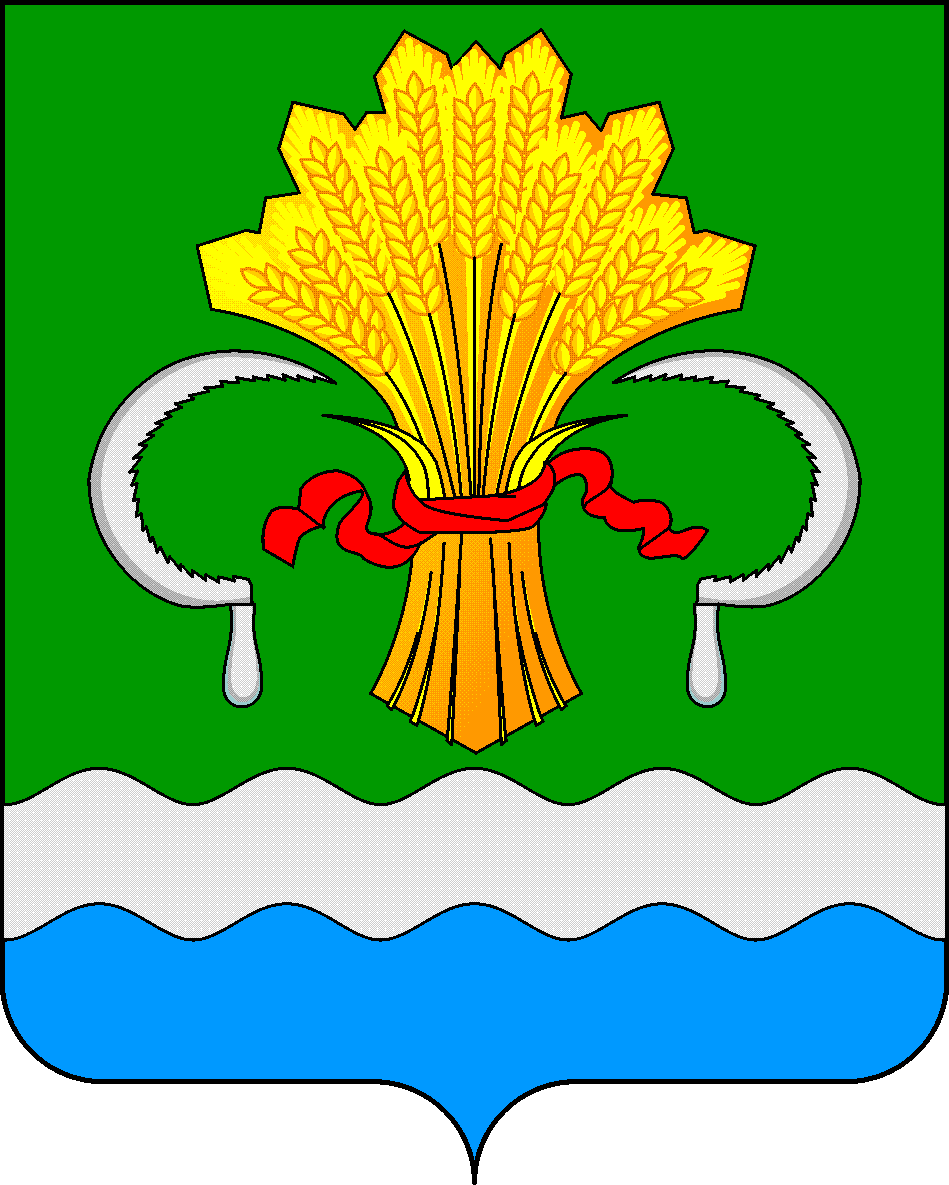 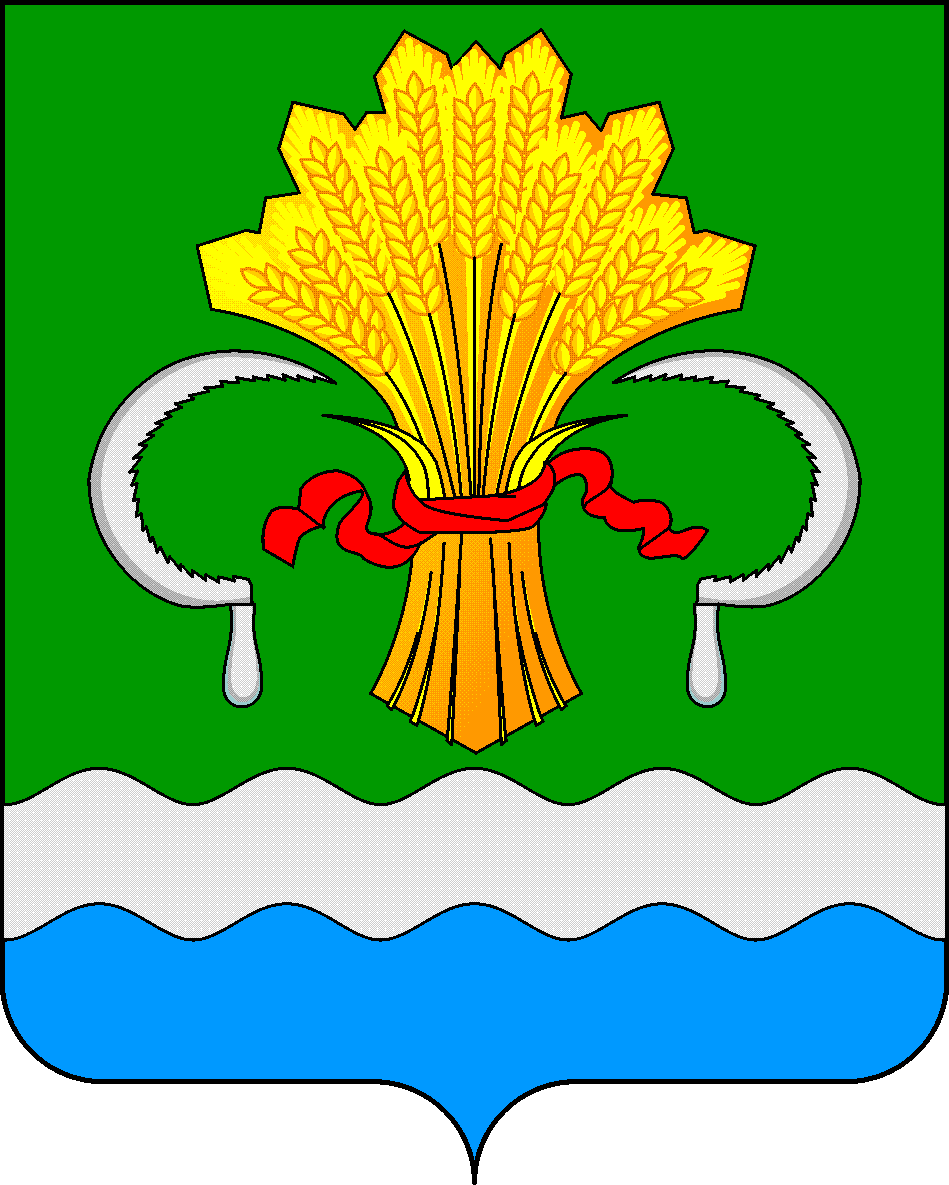  МУНИЦИПАЛЬНОГО РАЙОНА РЕСПУБЛИКИ ТАТАРСТАНул.М.Джалиля, д.23/33, г. Мамадыш, Республика Татарстан, 422190ТАТАРСТАН РЕСПУБЛИКАСЫНЫҢМАМАДЫШ МУНИЦИПАЛЬ РАЙОНЫНЫҢ БАШКАРМА КОМИТЕТЫМ.Җәлил ур, 23/33 й., Мамадыш ш., Татарстан Республикасы, 422190     Тел.: (85563) 3-15-00, 3-31-00, факс 3-22-21, e-mail: mamadysh.ikrayona@tatar.ru, www.mamadysh.tatarstan.ru     Тел.: (85563) 3-15-00, 3-31-00, факс 3-22-21, e-mail: mamadysh.ikrayona@tatar.ru, www.mamadysh.tatarstan.ru     Тел.: (85563) 3-15-00, 3-31-00, факс 3-22-21, e-mail: mamadysh.ikrayona@tatar.ru, www.mamadysh.tatarstan.ru    Постановление№ 219    Постановление№ 219                    Карарот «29»  06     2021 г.ПаспортПаспортПрограмманың исеме2021-2025 елларга Татарстан Республикасы Мамадыш муниципаль районы мәгарифен  үстерү муниципаль программасы Программаны эшләү өчен нигезләрТатарстан Республикасы Министрлар Кабинетының 2014 елның 22 февралендәге 110 номерлы карары белән расланган «2014-2025 елларга Татарстан Республикасы мәгарифен һәм фәнен үстерү» дәүләт программасы,«2020-2024 елларга «Мәгариф» илкүләм проекты;«2014 - 2022 елларга Татарстан Республикасы дәүләт телләрен һәм Татарстан Республикасында башка телләрне саклау, өйрәнү һәм үстерү» дәүләт программасы«2023 - 2030 елларга Татарстан Республикасы дәүләт телләрен һәм Татарстан Республикасында башка телләрне саклау, өйрәнү һәм үстерү» дәүләт программасы2025 елга кадәр Россия Федерациясенең дәүләт милли сәясәте Стратегиясе2015-2025 елларга Татарстан Республикасында укучыларны тәрбияләүне үстерү стратегиясе2025 елга кадәр чорга Россия Федерациясендә укучыларны тәрбияләүне үстерү стратегиясеМуниципальПрограмманың заказчысыТатарстан Республикасы Мамадыш муниципаль районы башкарма комитеты Программаның Җитәкчесе Мамадыш муниципаль районы Башкарма комитетының «Мәгариф бүлеге» МКУ башлыгы Программаны эшләүчеМамадыш муниципаль районы Башкарма комитетының «Мәгариф бүлеге» МКУ  (алга таба  Мәгариф бүлеге) Программаның максаты Мамадыш муниципаль районының кеше потенциалын булдыру һәм районны социаль яңарту нигезләре буларак Мамадыш муниципаль районы мәгариф системасын үстерүнең сыйфатлы белем алу мөмкинлеген һәм инновацион механизмнарын үстерүне тәэмин итү өчен шартлар тудыру, Мамадыш муниципаль районында белем бирүнең югары сыйфатын тәэмин итүБурычлар.Кадрлар сәясәте, мәгариф учреждениеләренең матди-техник базасын яңарту, белем бирү процессын фәнни-методик яктан тәэмин итү аша муниципаль мәгариф системасын үстерү өчен шартлар тудыру;Мәгарифнең эчтәлеген һәм технологияләрен камилләштерү өчен шартлар тудыру, мәгариф учреждениеләрендә гомуми белем бирүнең, мәктәпкәчә белем бирүнең федераль дәүләт белем бирү стандартларын гамәлгә ашыру.Индивидуаль белем бирү траекторияләрен сайлау һәм шәхеснең иҗади потенциалын үстерү мөмкинлекләрен киңәйтү өчен өстәмә белем бирү системасын үстерү.Бердәм региональ бәяләү системасы кысаларында белем бирүнең сыйфатын бәяләүнең муниципаль системасы технологиясен камилләштерү.Сәләтле балалар һәм талантлы яшьләр белән эшләүдә челтәр хезмәттәшлеген координацияләү һәм интеграцияләү механизмнарын булдыру.Белем бирү оешмаларында укучыларның адаптация резервларын исәпкә ала торган һәм аларның психосоматик сәламәтлеген саклауны һәм рухи-әхлакый үсешен тәэмин итә торган сәламәтлек саклаучы белем бирү мохитен булдыру өчен шартлар тудыру. Балаларны һәм яшүсмерләрне сәламәтләндерүне һәм җәйге эш белән тәэмин итүне оештыру.Систематик методик эшнең яңа формаларын үстерү, педагогик һәм идарәче кадрларны һөнәри үстерүгә һәм үз-үзләрен үстерүгә юнәлтелгән квалификацияне күтәрү.МаксатчаниндикаторларЯшәү урынына, социаль һәм мөлкәти статусына һәм сәламәтлеге торышына бәйсез рәвештә барлык категориядәге гражданнар өчен заманча стандартлар нигезендә белем алу мөмкинлеге дәрәҗәсе;мәгарифнең Федераль дәүләт белем бирү стандартларына туры килү дәрәҗәсе.Программаны гамәлгә ашыру этаплары буенча бүлеп бирелгән финанслау күләмнәре һәм чыганакларыПрограмманы муниципаль бюджеттан финанслауның гомуми күләме 3924700,2 мең сум.Белем бирүучреждениеләреЕлҖирлеБюджет(мең сумнарда)Ата-анатүләве(мең сум.)Бюджеттан тышЭшчәнлек(мең сум.)Мәктәпкәчә белем бирүучреждениеләре2021179283,347592,6781,1Гомуми белем бирүучреждениеләре2021502998,913152,8Мәктәптән тышучреждениеләр202127214,7Барлыгы2021709496,947592,613933,9Мәктәпкәчә белем бирүучреждениеләре202218286947592,6781,1Гомуми белем бирүучреждениеләре202251305913152,8Мәктәптән тышучреждениеләр202228714,7Барлыгы2022724642,747592,613933,9Мәктәпкәчә белем бирүучреждениеләре202318286947592,6781,1Гомуми белем бирүучреждениеләре2023513059131152,8Мәктәптән тышучреждениеләр202330214,7Барлыгы2023726142,747592,613933,9Мәктәпкәчә белем бирү учреждениеләре202418286947592,6781,1Гомуми белем бирүучреждениеләре202451305913152,8Мәктәптән тышучреждениеләр202431714,7Барлыгы2024727642,747592,613933,9Мәктәпкәчә белем бирүучреждениеләре202518286947592,6781,1Гомуми белем бирүучреждениеләре202551305913152,8Мәктәптән тышучреждениеләр202533214,7Барлыгы2025729142,747592,613933,9Программаның нәтиҗәлелегенБәяләү күрсәткечләреПрограмманы гамәлгә ашыруга җирле бюджеттан ассигнованиеләрнең еллык күләме тиешле финанс елына һәм план чорына муниципаль берәмлек бюджетын эшләгәндә төгәлләштерелергә тиеш.Программаны финанслауга муниципаль бюджет акчалары күләме	чираттагы финанс елына һәм план чорына муниципаль берәмлек Депутатлары Советы карары белән билгеләнәПрограмманы үтәү нәтиҗәсендә мәгариф системасында түбәндәгеләр тәэмин ителәчәк:      гомуми белем бирү оешмалары хуҗалык мөстәкыйльлегенең механизмнарын һәм модельләрен кертү һәм аларга ярдәм итү;     мәгариф системасының барлык дәрәҗәләрендә төп белем бирү программаларын булдыру һәм гамәлгә кертү;яңа мәгълүмати сервисларны, белем бирү системаларын һәм технологияләрен, яңа буын электрон белем бирү ресурсларын кертү һәм алардан нәтиҗәле файдалану;мәгариф өлкәсендә дәүләт хезмәтләренең шактый өлеше гражданнарына һәм оешмаларына электрон рәвештә күрсәтү;гомуми белем бирү оешмалары һәм процесслары эшчәнлеген бәйсез бәяләү процедураларын камилләштерү;сәләтле балалар өчен ресурслар һәм программалар булдыру.Көтелә торган нәтиҗәләрПрограмманы үтәгәндә мәгариф икътисадының нәтиҗәлелеген арттыру мәсьәләләренә аерым игътибар биреләчәк;       Муниципаль мәгариф системасының район икътисадының инновацион үсеш таләпләренә, җәмгыятьнең заманча ихтыяҗларына туры килүен тәэмин итү; сыйфатлы мәктәпкәчә, гомуми, өстәмә белем алу мөмкинлеген арттыру; компонент алымының фундаментальлеген оптималь берләштерүне тәэмин итә торган белем бирү эчтәлеген һәм технологияләрен яңарту;төп белем бирү программаларының вариативлылыгын үстерү; төп һәм урта мәктәпне тәмамлаучыларның функциональ грамоталылыгын һәм социаль компетентлыгын тәэмин итү;өстәмә һәм гомуми белем ресурсларын интеграцияләү; 	мәгариф системасын кадрлар белән тәэмин итүне яхшыру; бюджет акчаларыннан файдалануның нәтиҗәлелеген арттыру;мәгариф белән идарә итүдә иҗтимагый катнашуны киңәйтү;     мәгариф белән идарә итүнең нәтиҗәлелеген күтәрү, мәгариф системасының торышы турындагы күрсәткечләрне мониторинглау һәм анализлау нигезендә карарлар кабул итүнең заманча алымнарын кертү, шул исәптән укучыларны әзерләү сыйфаты турында;  белем бирү шартларын яхшырту, белем бирү оешмаларының матди -  техник базасын файдалануның нәтиҗәлелеген арттыру;сәламәтлеге мөмкинлекләре чикләнгән балалар өчен белем бирү мохитен киңәйтү;балалар арасында асоциаль күренешләрнең ихтималын һәм масштабын киметү. Белем бирүучреждениеләреЕлҖирлеБюджет(мең сумнарда)Ата-анаТүләве(мең сум.)Бюджеттан тышЭшчәнлек(мең сум.)Мәктәпкәчә яшьтәге балаларучреждениеләре2021179283,347592,6781,1Гомуми белем бирүучреждениеләре2021502998,913152,8Мәктәптән тышучреждениеләр202127214,7Барлыгы2021709496,947592,613933,9Мәктәпкәчә яшьтәге балаларучреждениеләре202218286947592,6781,1Гомуми белем бирүучреждениеләре202251305913152,8Мәктәптән тышучреждениеләр202228714,7барлыгы2022724642,747592,613933,9Мәктәпкәчә яшьтәге балаларучреждениеләре202318286947592,6781,1Гомуми белем бирүучреждениеләре2023513059131152,8Мәктәптән тышучреждениеләр202330214,7барлыгы2023726142,747592,613933,9Мәктәпкәчә яшьтәге балаларучреждениеләре202418286947592,6781,1Гомуми белем бирүучреждениеләре202451305913152,8Мәктәптән тышучреждениеләр202431714,7барлыгы2024727642,747592,613933,9Мәктәпкәчә яшьтәге балалар учреждениеләре202518286947592,6781,1Гомуми белем бирүучреждениеләре51305913152,8Мәктәптән тышучреждениеләр33214,7барлыгы729142,747592,613933,9Күрсәткечләрнең аталышы2021ел2022ел2023ел2024ел2025елБердәм дәүләт имтиханын бирмәгән муниципаль гомуми белем бирү оешмаларын тәмамлаучылар өлеше, муниципаль гомуми белем бирү учреждениеләрен тәмамлаучыларның гомуми саны, процентлар00000Һөнәри белеме булган затларның өлеше, гомумән, мәшгульләрнең саны, процентлар100100100100100Укытучыларның гомуми санына 35 яшькә кадәрге өлеше25,2 %25,4%25,7%25,9%26%Өч яшьтән өлкәнрәк балаларны балалар бакчаларында урыннар белән тәэмин итү, процентлар100100100100100Балаларны мәктәпкәчә белем алу белән тәэмин итү, процентлар61,86262,362,563Күрсәткечләрнең аталышы2021ел2022ел2023ел2024ел2025елУкучыларның чагыштырма авырлыгы, беренче сменада шөгыльләнүче укучылар саны, процентлар89,389,39395100Агымдагы елда квалификация күтәрүне һәм һөнәри яңадан әзерләүне узган педагогик хезмәткәрләр санының чагыштырма авырлыгы, процентлар31,431,731,932,533Психологик-педагогик үзәкләр һәм мәгариф системасында хезмәт иткән муниципаль берәмлекләр өлеше,1001001001001005-18 яшьлек балаларга өстәмә белем бирү программаларында каралган балалар өлеше, процентлар93,69598100100Психологик-педагогик компетентлыкны арттыру буенча озатып йөрүче ата-аналар өлеше- процентларда99,399,499,599,799,8Күрсәткечләрнең аталышы2021ел2022ел2023ел2024ел2025елЗаманча таләпләргә туры килә торган муниципаль гомуми белем бирү учреждениеләре өлеше, муниципаль гомуми белем бирү учреждениеләренең гомуми саны, процентлар959697100100